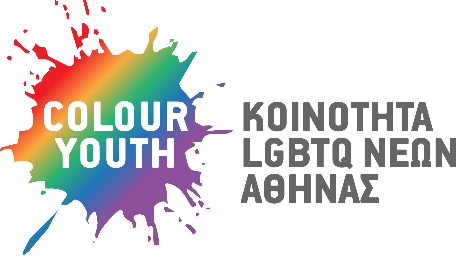 Researcher - TrainerΠεριεχόμενα: .2info@colouryouth.grinfo@colouryouth.gr.3.6.1. Υλοποίηση κοινωνικών ερευνών3.6.2. Οργάνωση και διεξαγωγή εκπαιδεύσεωνEmail